Bored Board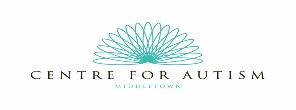 